.TOE, TOE, HEEL, STEPTOE, TOE, HEEL, STEPTOE, TOE, HEEL, STEPTOE, TOE, HEEL, STEPFORWARD LOCK, FORWARD LOCK, FORWARD; ROCK FORWARD, COASTER STEPPIVOT ½ TURN LEFT, FORWARD LOCK FORWARD; ROCK FORWARD, COASTER STEPREPEATOptional styling: use arm and foot styling of an Irish step dancerBit Of Irish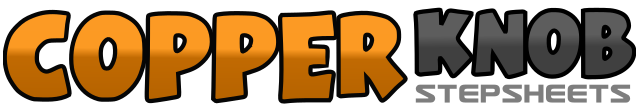 .......Count:32Wall:2Level:Beginner.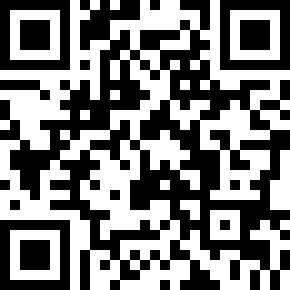 Choreographer:Rita Masur (CAN)Rita Masur (CAN)Rita Masur (CAN)Rita Masur (CAN)Rita Masur (CAN).Music:Dance Above the Rainbow - Ronan HardimanDance Above the Rainbow - Ronan HardimanDance Above the Rainbow - Ronan HardimanDance Above the Rainbow - Ronan HardimanDance Above the Rainbow - Ronan Hardiman........1-2Right toe forward, cross-touch right toe over left foot3Right heel forward&4Right foot step in place, touch left toe beside right foot1-2Left toe forward, cross-touch left toe over right foot3Left heel forward&4Left foot step in place, touch right toe beside left foot1-2Right toe forward, cross-touch right toe over left foot3Right heel forward&4Right foot step in place, touch left toe beside right foot1-2Left toe forward, cross-touch left toe over right foot3Left heel forward&4Left foot step in place, touch right toe beside left foot1-2Right foot step forward, left foot lock behind right foot3&4Right foot step forward, lock left foot behind right foot, right foot step forward5-6Left foot rock forward, recover on right foot7&8Left coaster step back1-2Right foot step forward, pivot ½ turn left3&4Right foot forward, left foot lock behind right foot, right foot step forward5-6Left foot rock forward, recover on right foot7&8Left coaster step back